§2952.  Search and notification1.  Persons to conduct reasonable search.  The following persons shall make a reasonable search of an individual who the searcher reasonably believes is dead or near death for a document of gift or other information identifying the individual as a donor or as an individual who made a refusal:A.  A law enforcement officer, firefighter, paramedic or other emergency rescuer finding the individual; and  [PL 2007, c. 601, §2 (NEW).]B.  If no other source of the information is immediately available, a hospital, as soon as practical after the individual's arrival at the hospital.  [PL 2007, c. 601, §2 (NEW).][PL 2007, c. 601, §2 (NEW).]2.  Document of gift or refusal found.  If a document of gift or a refusal to make an anatomical gift is located by the search required by subsection 1, paragraph A and the individual or deceased individual to whom it relates is taken to a hospital, the person responsible for conducting the search shall send the document of gift or refusal to the hospital.[PL 2007, c. 601, §2 (NEW).]3.  Immunity.  A person is not subject to criminal or civil liability for failing to discharge the duties imposed by this section but may be subject to administrative sanctions.[PL 2007, c. 601, §2 (NEW).]SECTION HISTORYPL 2007, c. 601, §2 (NEW). The State of Maine claims a copyright in its codified statutes. If you intend to republish this material, we require that you include the following disclaimer in your publication:All copyrights and other rights to statutory text are reserved by the State of Maine. The text included in this publication reflects changes made through the First Regular and First Special Session of the 131st Maine Legislature and is current through November 1, 2023
                    . The text is subject to change without notice. It is a version that has not been officially certified by the Secretary of State. Refer to the Maine Revised Statutes Annotated and supplements for certified text.
                The Office of the Revisor of Statutes also requests that you send us one copy of any statutory publication you may produce. Our goal is not to restrict publishing activity, but to keep track of who is publishing what, to identify any needless duplication and to preserve the State's copyright rights.PLEASE NOTE: The Revisor's Office cannot perform research for or provide legal advice or interpretation of Maine law to the public. If you need legal assistance, please contact a qualified attorney.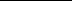 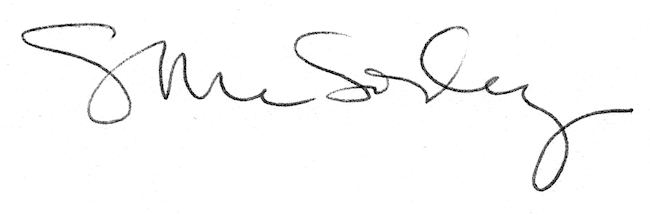 